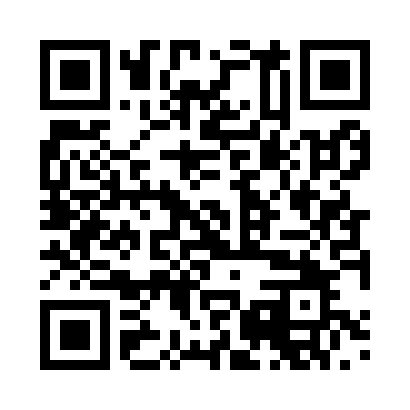 Prayer times for Unterbau, GermanyWed 1 May 2024 - Fri 31 May 2024High Latitude Method: Angle Based RulePrayer Calculation Method: Muslim World LeagueAsar Calculation Method: ShafiPrayer times provided by https://www.salahtimes.comDateDayFajrSunriseDhuhrAsrMaghribIsha1Wed3:495:581:135:128:2910:292Thu3:475:561:135:138:3010:313Fri3:445:551:135:138:3210:334Sat3:415:531:135:148:3310:365Sun3:395:511:135:148:3410:386Mon3:365:501:135:158:3610:407Tue3:335:481:125:158:3710:438Wed3:315:471:125:168:3910:459Thu3:285:451:125:168:4010:4710Fri3:265:441:125:178:4110:5011Sat3:235:431:125:178:4310:5212Sun3:205:411:125:188:4410:5513Mon3:185:401:125:188:4510:5714Tue3:155:391:125:198:4610:5915Wed3:135:371:125:198:4811:0216Thu3:105:361:125:208:4911:0417Fri3:075:351:125:208:5011:0718Sat3:055:341:125:218:5211:0919Sun3:025:331:125:218:5311:1120Mon3:005:321:125:228:5411:1421Tue2:575:311:135:228:5511:1622Wed2:565:301:135:228:5611:1923Thu2:555:291:135:238:5711:2124Fri2:555:281:135:238:5911:2325Sat2:555:271:135:249:0011:2326Sun2:545:261:135:249:0111:2427Mon2:545:251:135:259:0211:2428Tue2:545:241:135:259:0311:2529Wed2:545:231:135:259:0411:2530Thu2:535:231:145:269:0511:2631Fri2:535:221:145:269:0611:26